Hockey-paletsMatériel :2 crosses ou balais6 à 10 bouchons de bouteille (peu importe s’ils sont identiques ou différents)1 craie si tu joues à l’extérieurDu papier et du scotch si tu joues à l’intérieur.Choisis les bouchons pour qu’il soient bien visible sur le sol. Au besoin, peins-les ou colles-y du papier coloré.Préparation du terrain (voir photo à la fin) :En extérieur, il faut un sol lisse et plat. Trace à la craie un grand rectangle, avec une ligne au milieu pour faire deux camps.En intérieur, découpe des bandes de papier, et scotche-les pour faire une longue bande. Scotche cette longue bande au milieu d’une pièce pour faire deux camps.Règle du jeu :Place la moitié des bouchons dans chaque camp.Chaque joueur se place dans un camp avec une crosse, et n’a plus le droit d’en sortir.Lancer un minuteur (1 à 3 minutes).Les joueurs essayent d’envoyer tous les bouchons dans le camp adverse avec la crosse. Il faut taper le bouchon avec la crosse ; pas le pousser.En extérieur, les bouchons qui sortent du terrain sont hors-jeu.Lorsque le minuteur sonne, le joueur qui a le moins de bouchons dans son camp a gagné.Variante plus facile :Si c’est trop difficile, tu peux jouer avec la main ou le pied.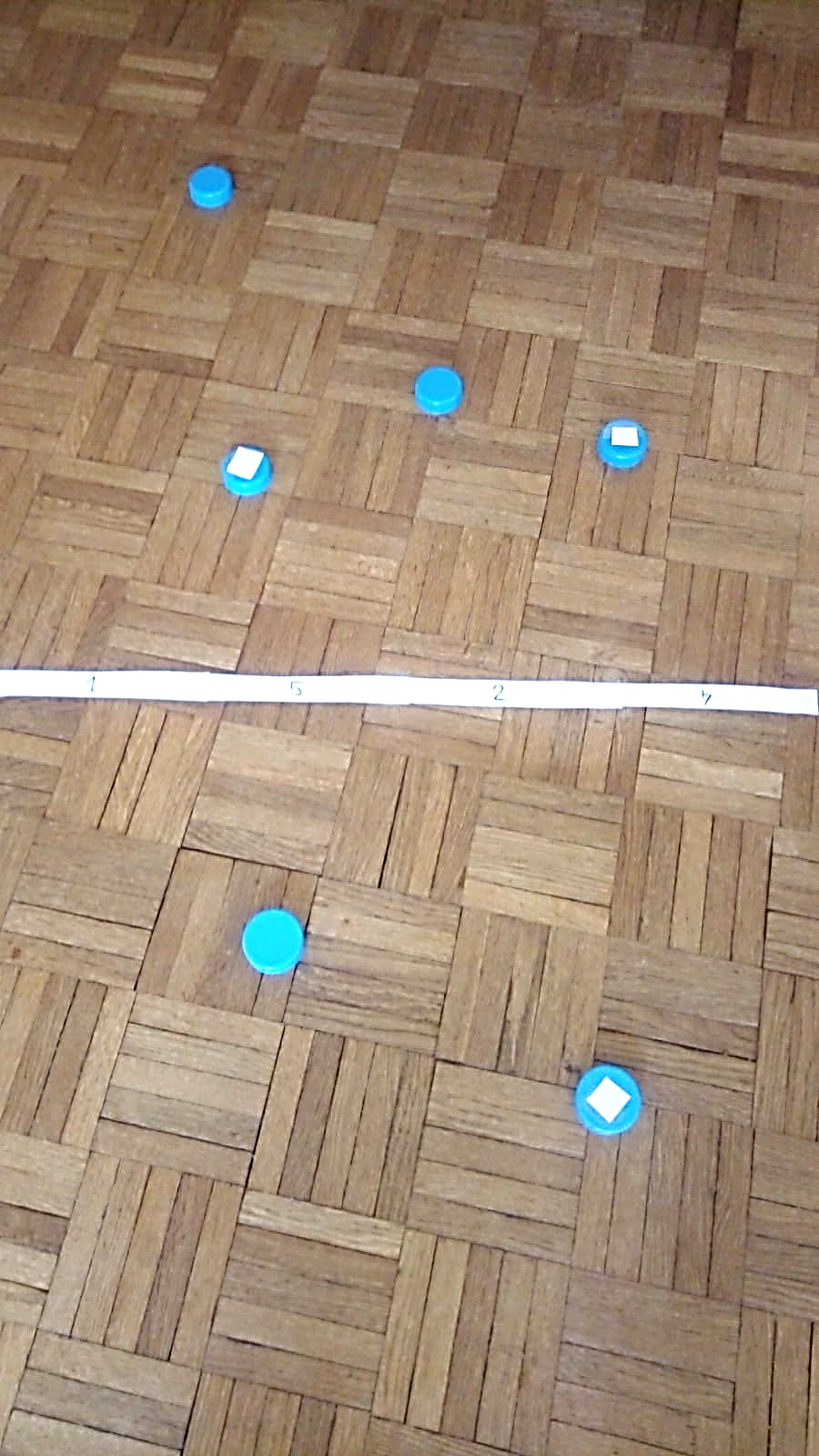 